Maleren Harald Sohlbergs standplasser for 8 motiver (10 malerier) fra sommerbesøkene på Ås i perioden 1912-1917. Tre malerier fra Burum, tre + to malerier fra Brekke og to malerier fra Hogstvedt.  «Burum gård i Ås» fra 1912 (O. Væring billedbyrå: «Åkerlandskap med gård»)Motivet er Burum gård malt fra skogkanten, rett sør for boligfeltet Hestehagen. «Bygdevei» 3 malerier 1912-17. (Væring nytter også: «Sommerkveld på Ås»)Motivet er landskapet og himmelen mot nordvest, malt fra Brekkeveiens høyeste punkt, ved grinda på grensen mellom Brekke søndre og Brekke mellom. Huset ble revet i 1930, deler av tømmeret ble nytta til bygging av stabburet. Landskapet er betydelig forandret de siste hundre år - nå med en helt annen vegetasjon og delvis bebygd. Fjellet er delvis sprengt bort i forbindelse med boligbygging. (Nye bilder 5.5.2020.)«Eken, Ås» fra 1913. (O. Væring leverer ikke reproduksjon av dette maleriet.)Vi mener motivet er eken syd for Burum, malt fra den tidligere fjøsdammen. Nederst til høyre skimtes låven på Herum? bygget i 1903. «Fra Hogstvet i Ås» fra 1914 (O. Væring billedbyrå: «Fra Hogstunet i Ås».) Motivet er Hogstvedt vestre, malt fra området ved stabburet på Hogstvedt østre. (Litt variasjon om hvordan navnet skrives.)«Markens grøde» fra 1916. Motivet er åkerlandskapet med Abberud til venstre og Høyås til høyre, malt fra veidelet rett sør for Hoxtvedt vestre. Veien til Høyås, ned til høyre forsvant i forbindelse med at jernbanen fikk to spor på 1990-tallet. Høyås fikk da en ny utvei på vestsiden av jernbanen.«Lys og Skygge» fra 1916.				Motivet er fra tunet på Brekke mellom, mot Brekke nordre, malt fra tunet på Brekke mellom. På maleriet kan en skimte våningshuset og den gamle driftsbygningen på Brekke nordre i skogkanten, nå Moerfeltet. (Den gamle slåmaskinen er plassert der i forbindelse med fotograferingen.)«Fra Ås» fra 1916. Motivet er landskapet vest-nordvest med gården Tomter, Vestbygda og Hurum i bakgrunn, malt fra skogkanten på Burum, nå boligfeltet Hestehagen. (Et nytt navn, hestehagen til Burum lå syd for gården.)«Blå benk» fra 1917.	Motivet er åkerlandskapet med Eldorhagen, Granheim og Eldor-gårdene i bakgrunn, malt fra rett nord for låven på Brekke søndre.Ås. 12. september 2019/ 5.mai 2020Elling Bjerke og Jørn Medlien«Burum gård i Ås» fra 1912 (O. Væring billedbyrå: «Åkerlandskap med gård»)	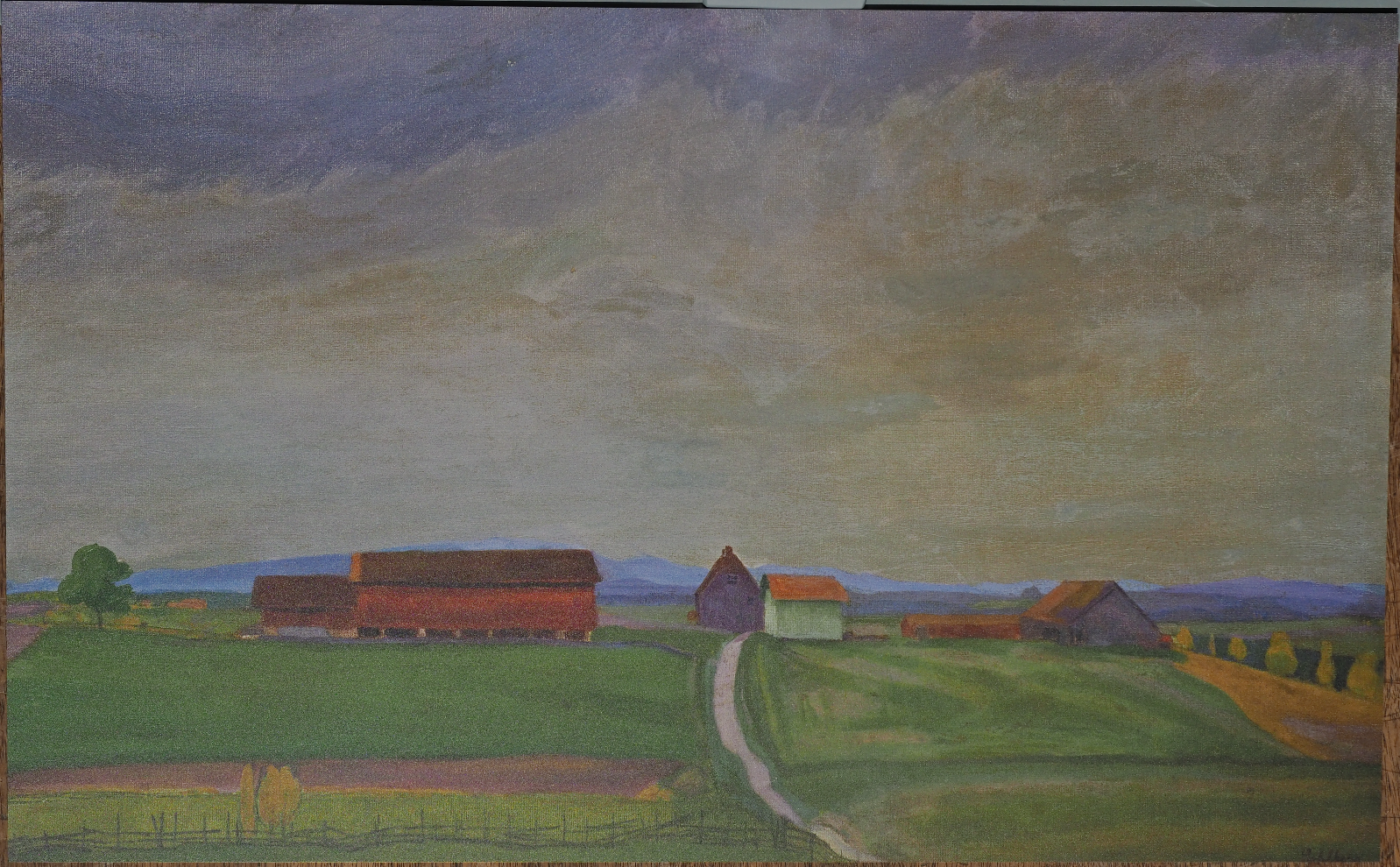 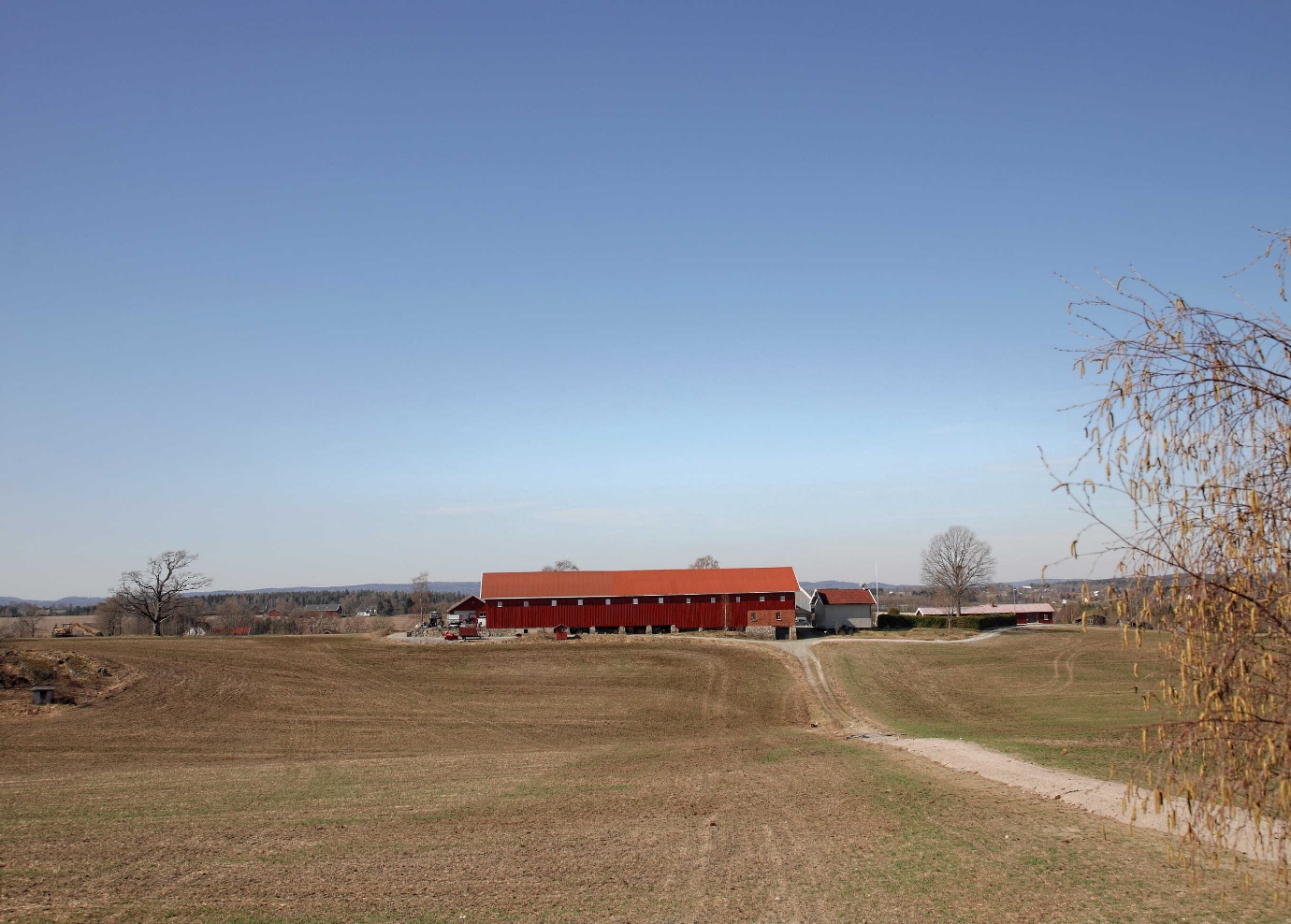 «Bygdevei» 3 malerier 1912-17. (Væring nytter også: «Sommerkveld på Ås»)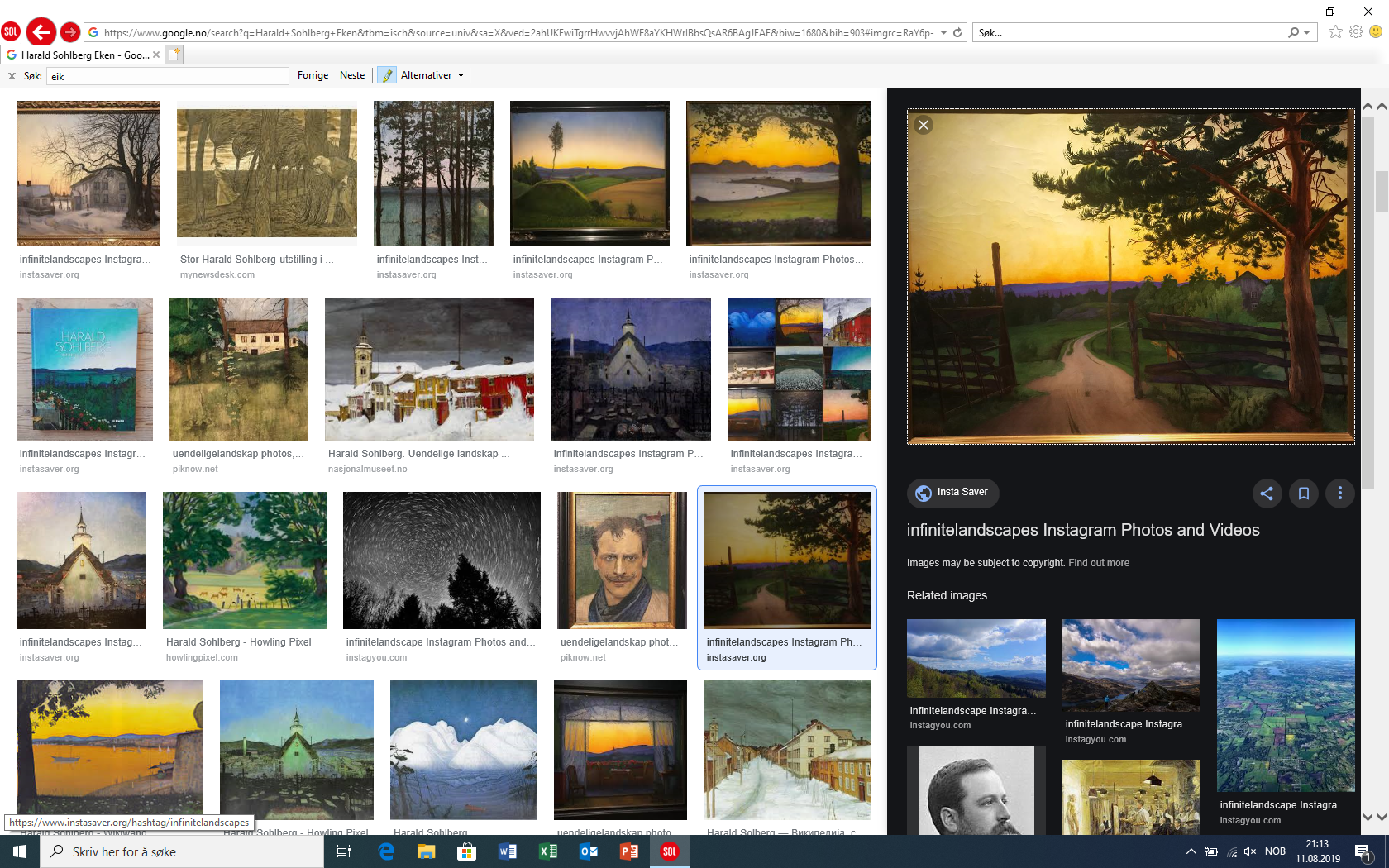 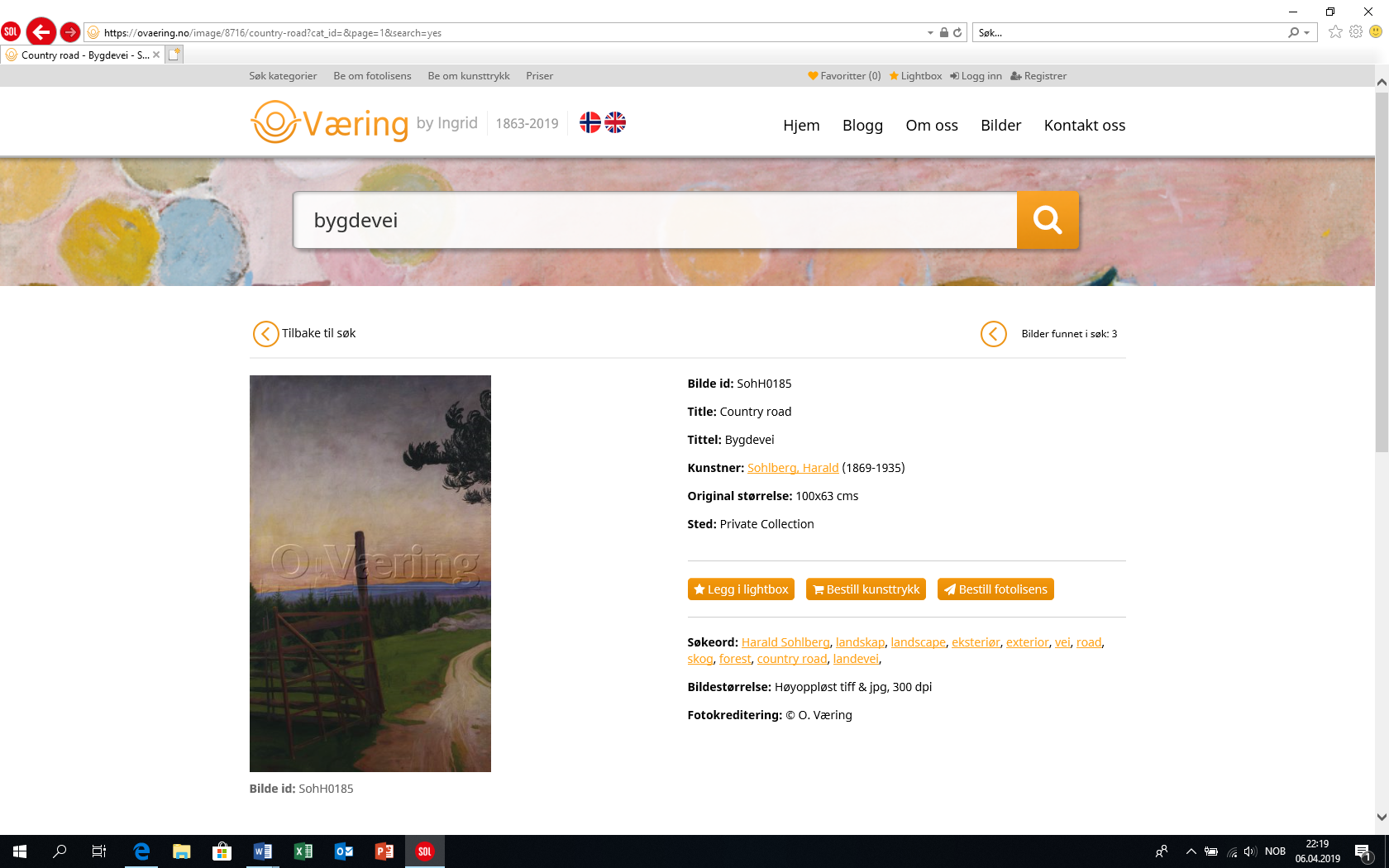 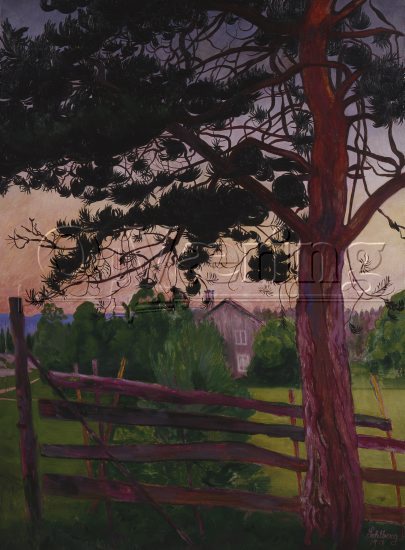 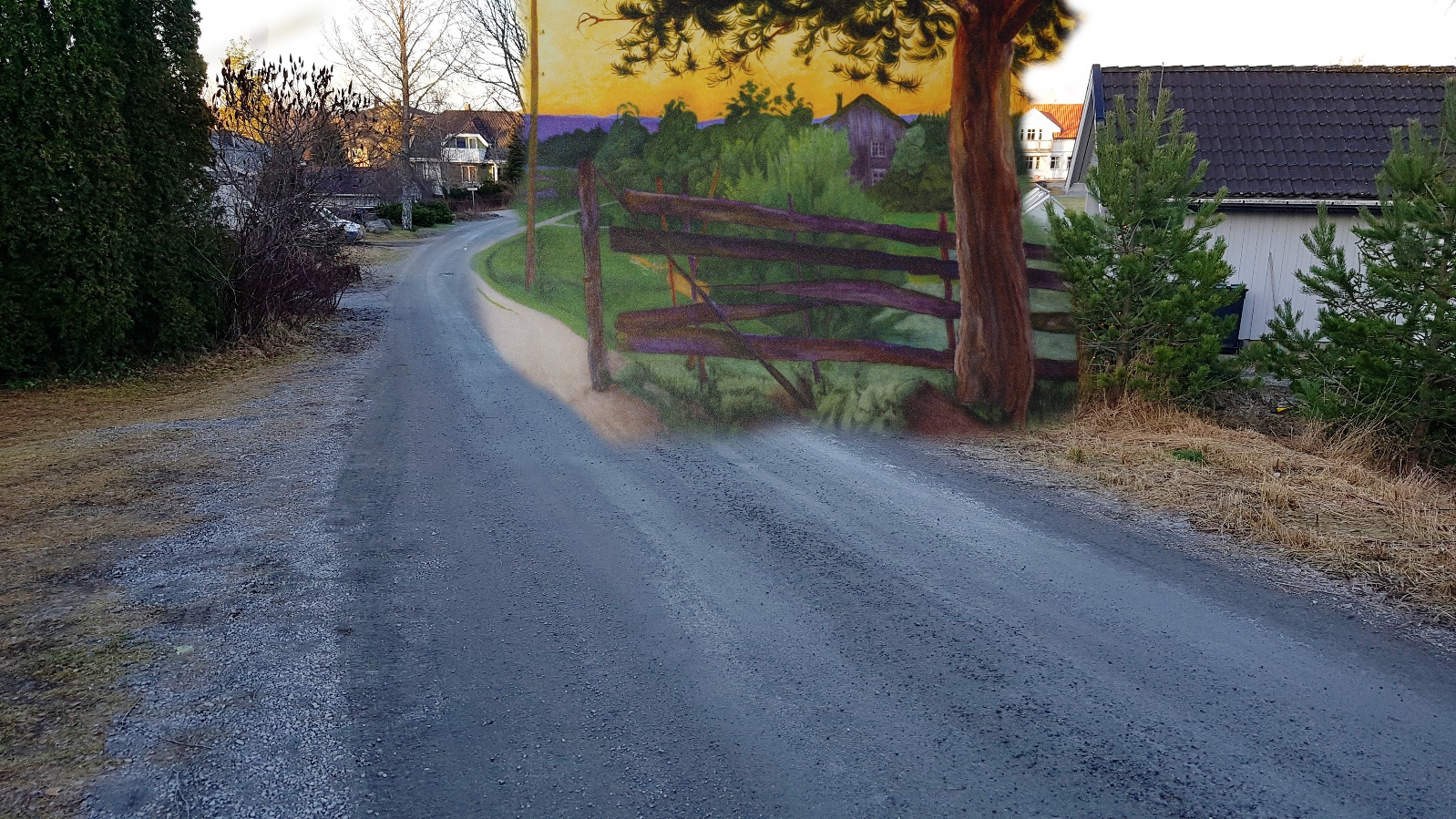 Maleriet plassert i landskapet i 2020. 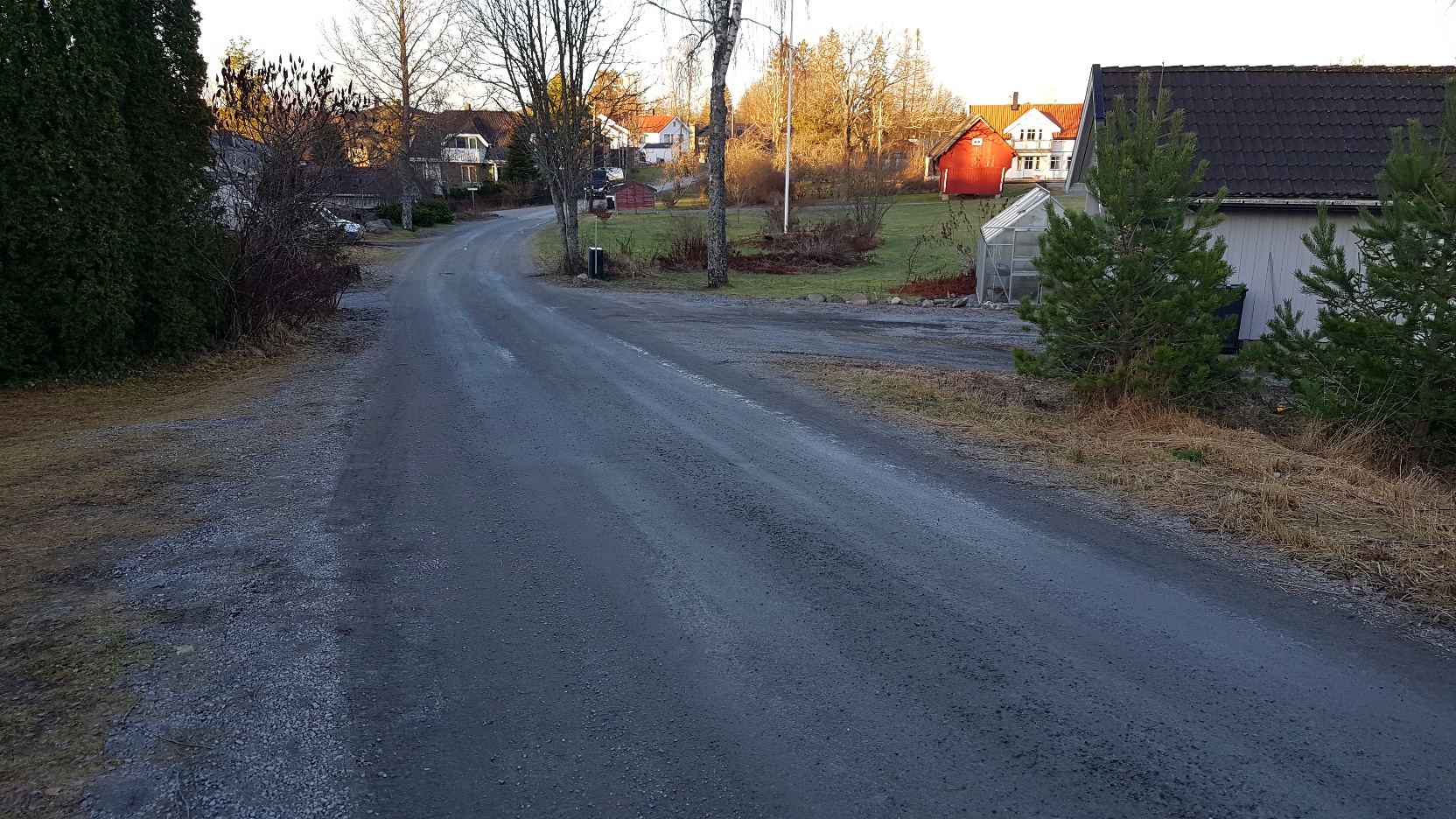 «Eken, Ås» fra 1913. (O. Væring leverer ikke reproduksjon av dette maleriet.)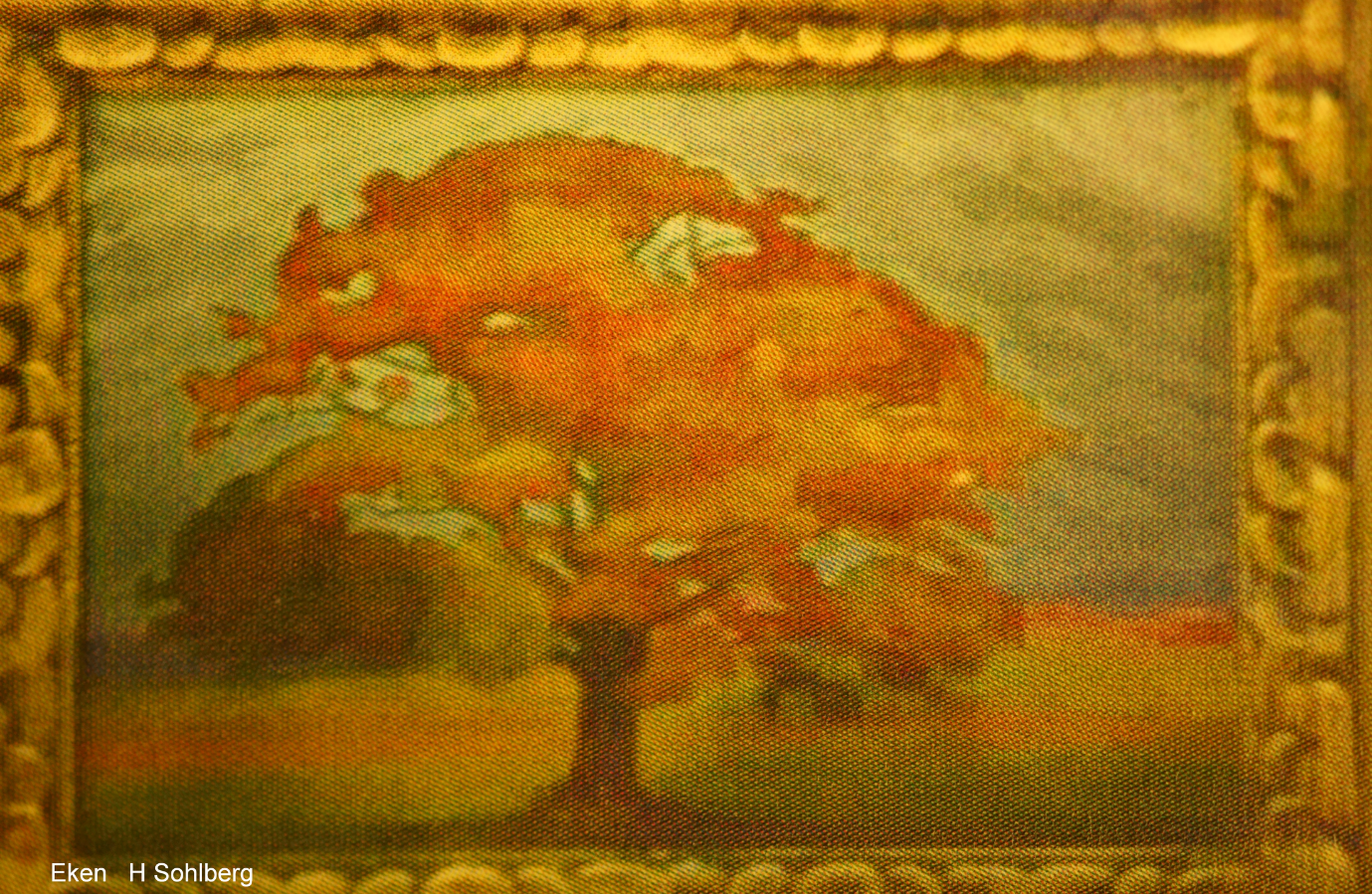 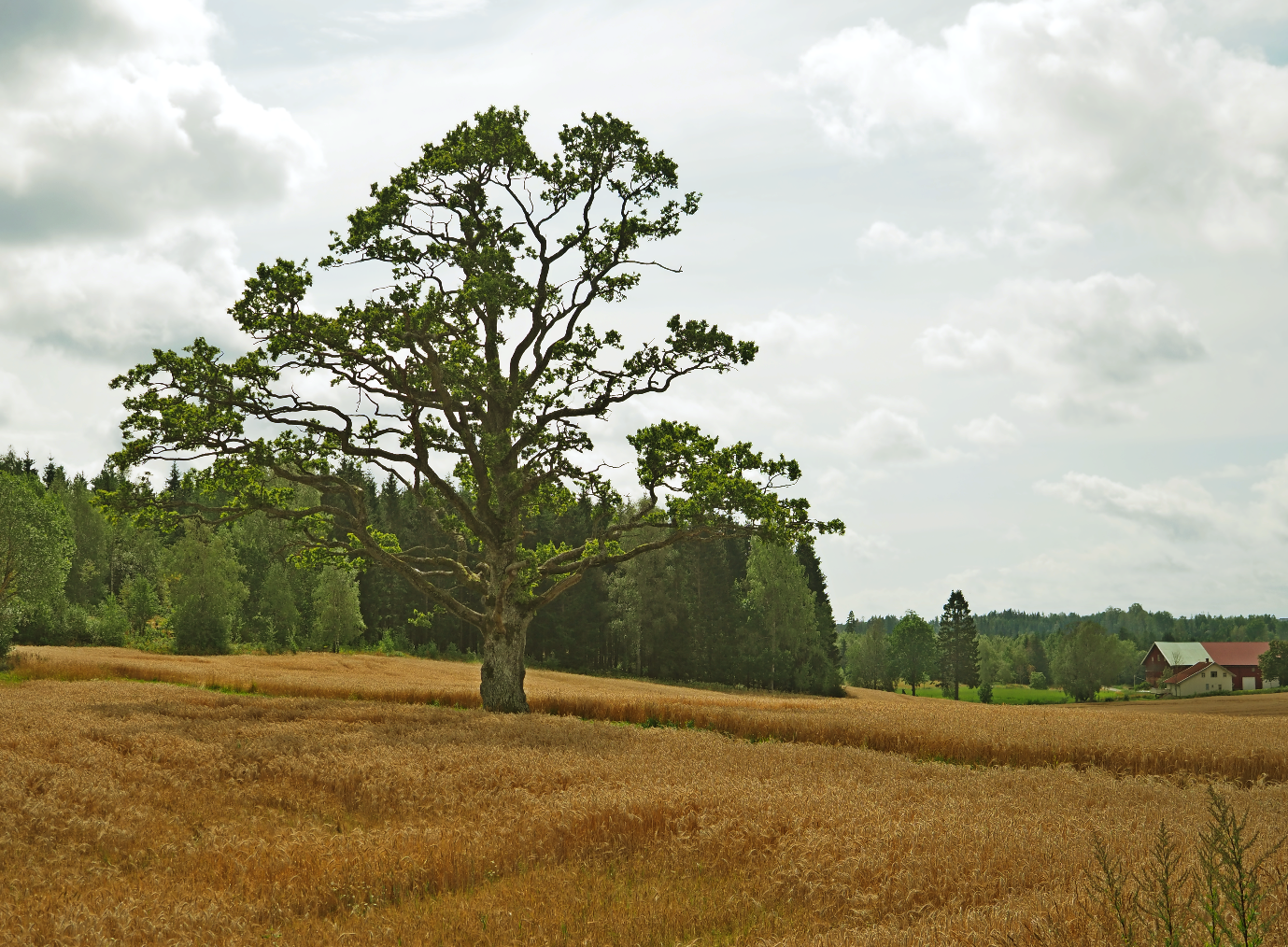 Fra Hogstvet i Ås» fra 1914 (O. Væring billedbyrå: «Fra Hogstunet i Ås».) 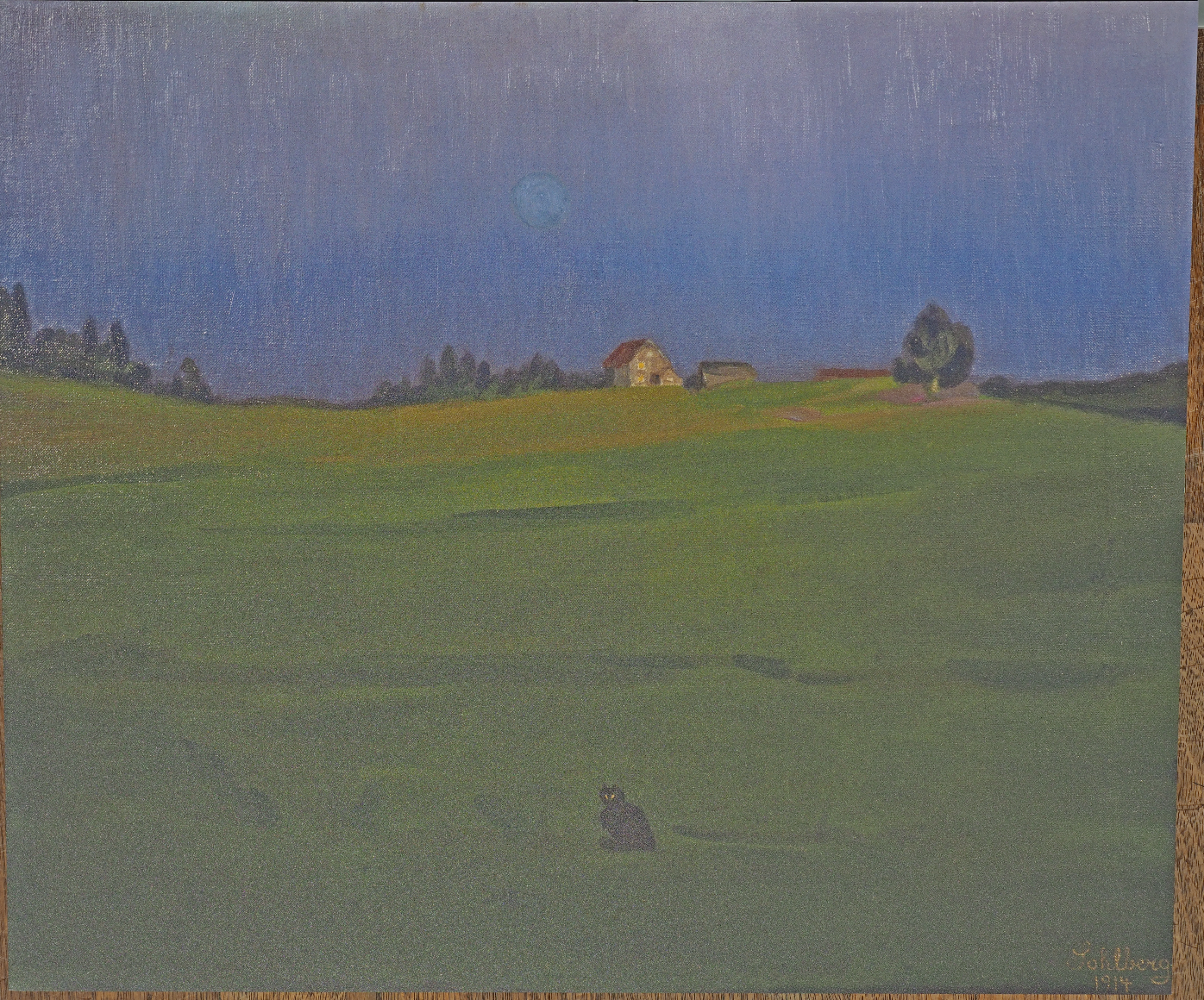 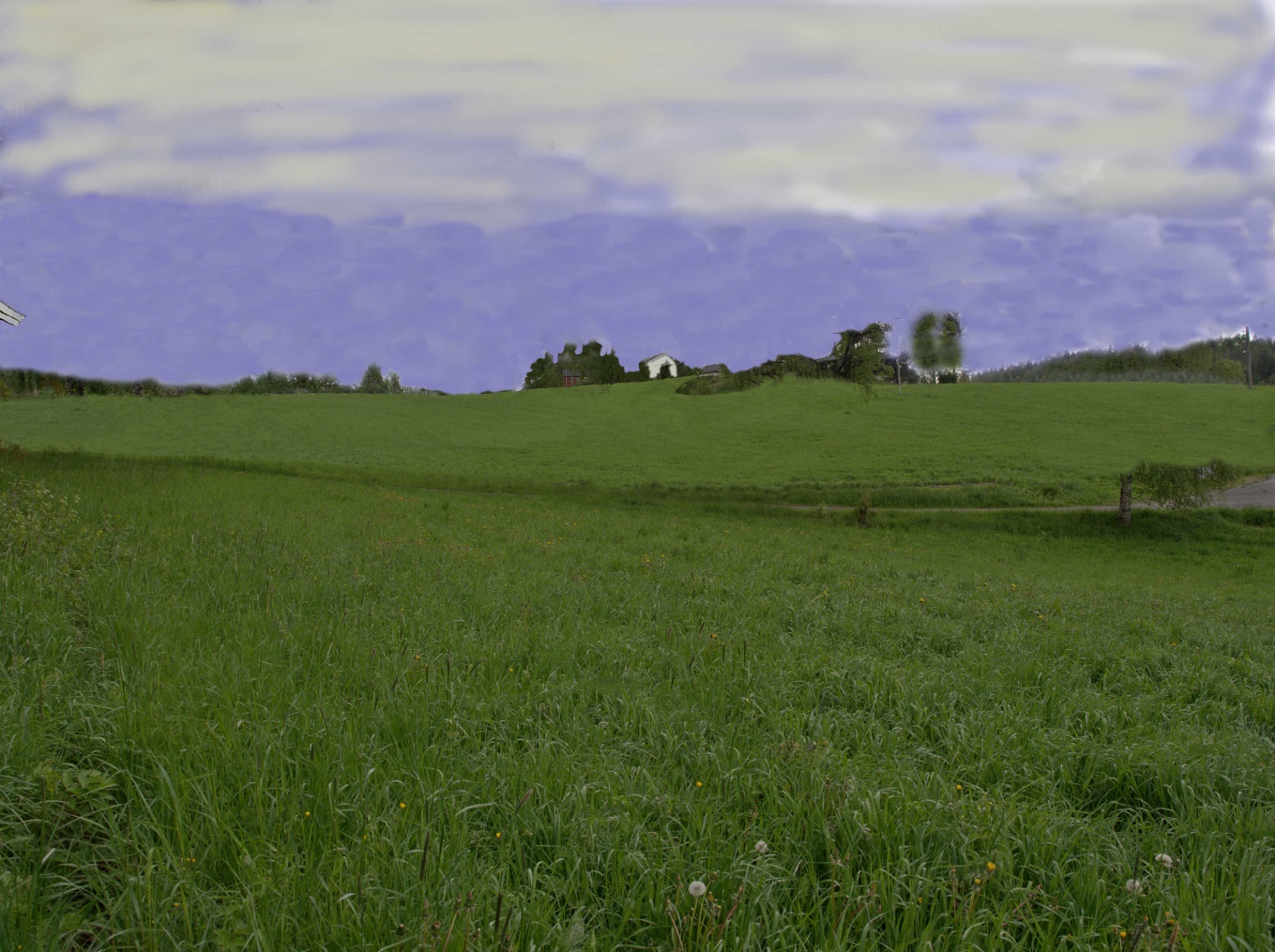 «Markens grøde» fra 1916. (Sohlbergs første tittel «Gårdsveiene».)		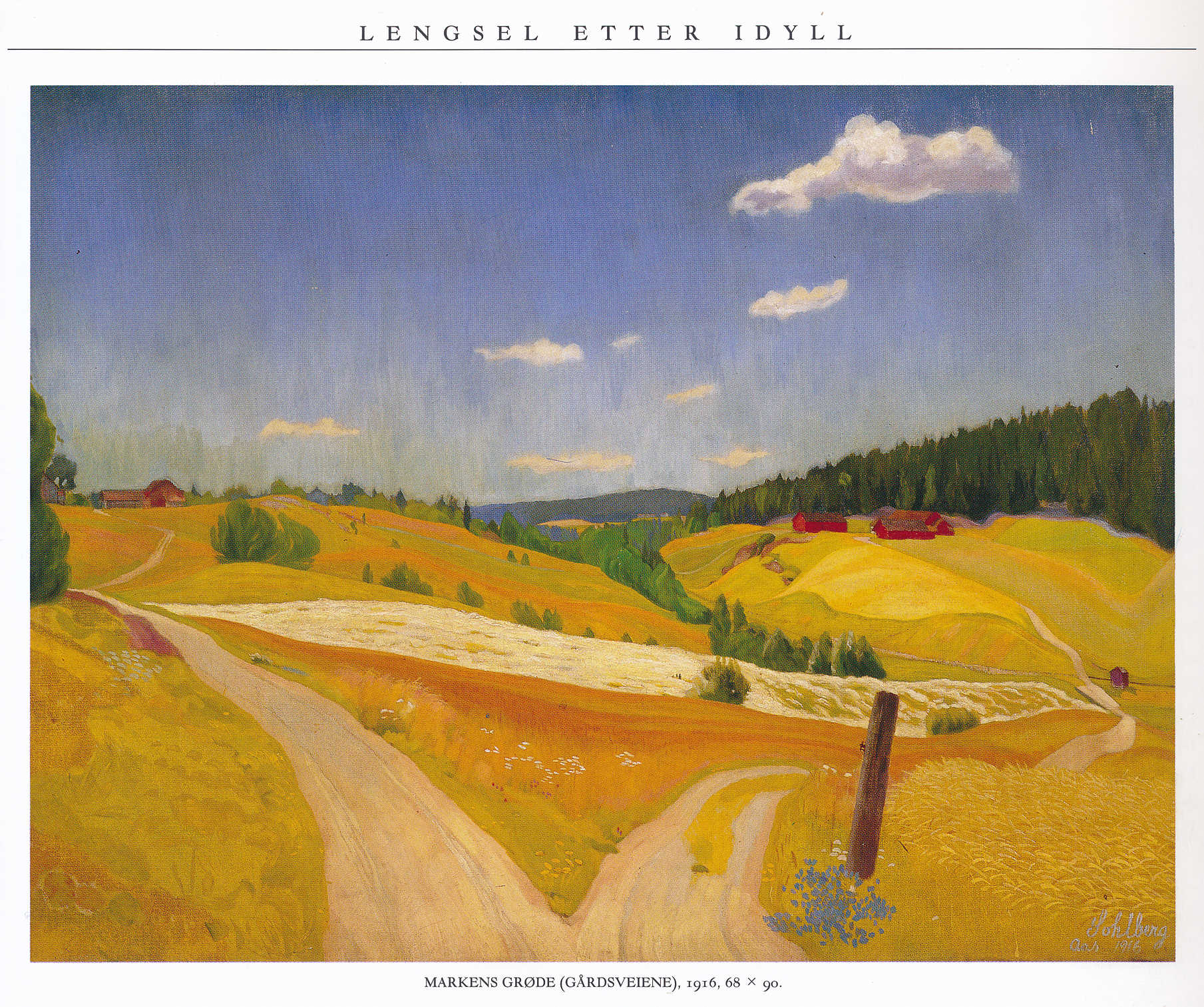 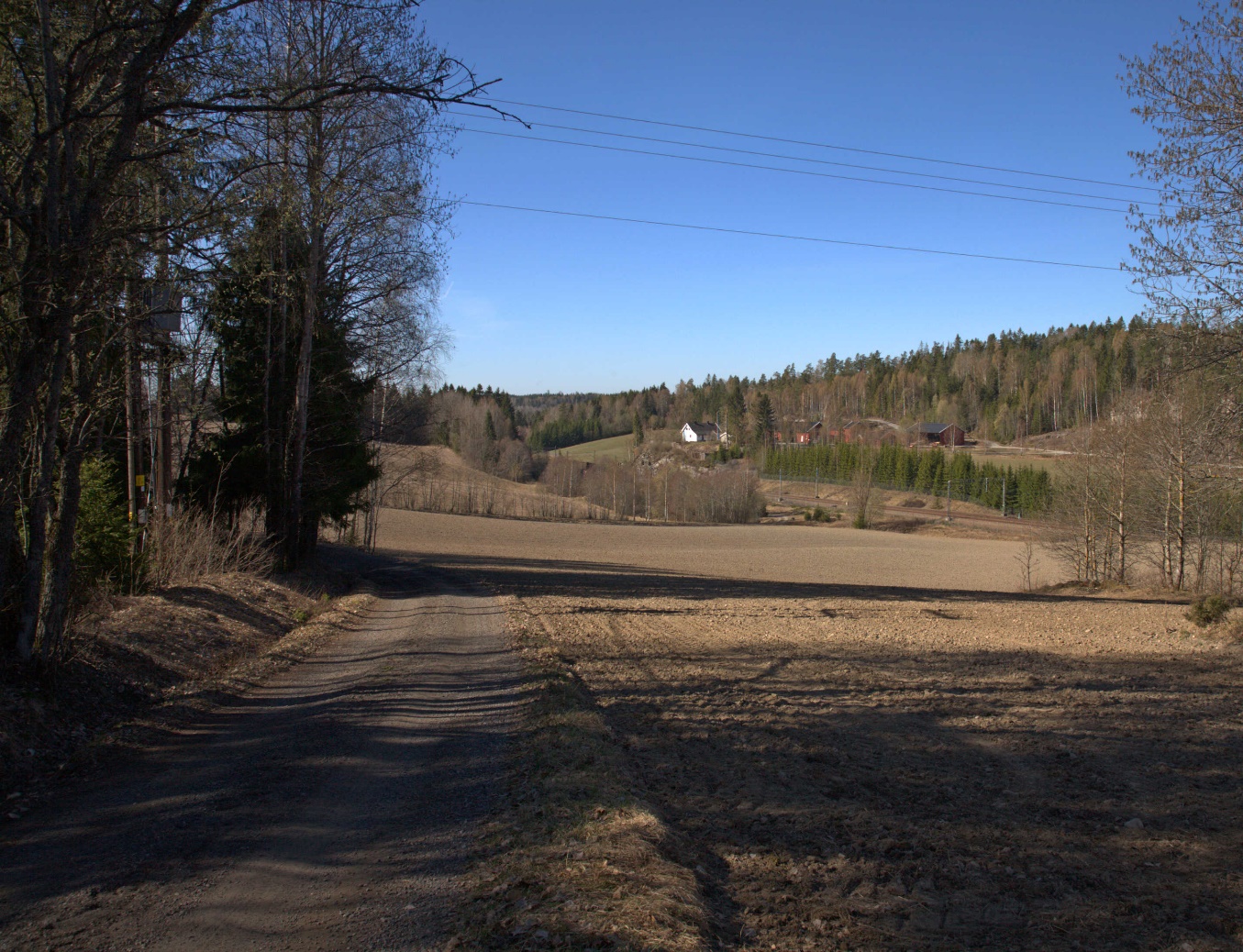 «Lys og Skygge» fra 1916.				l 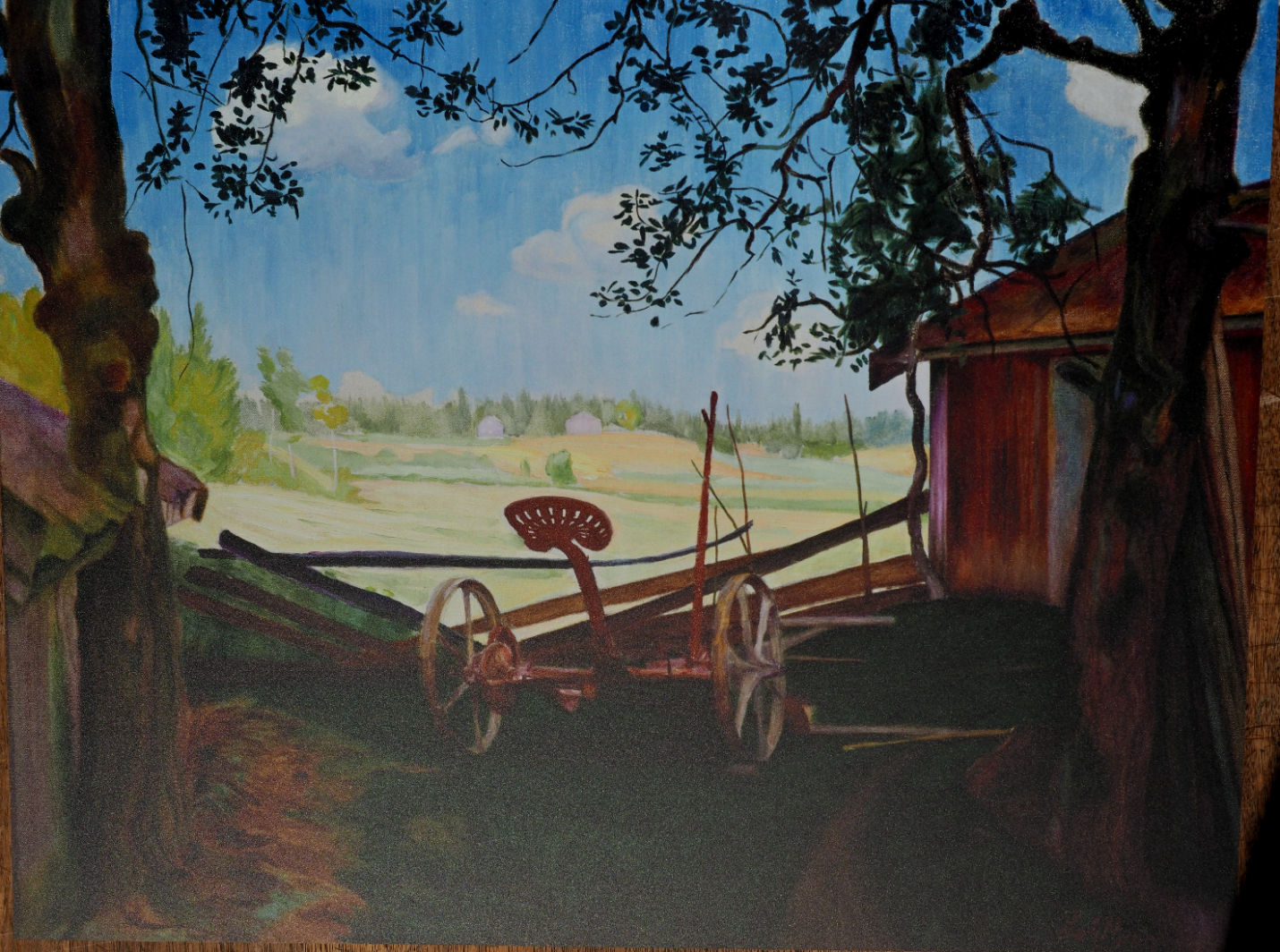 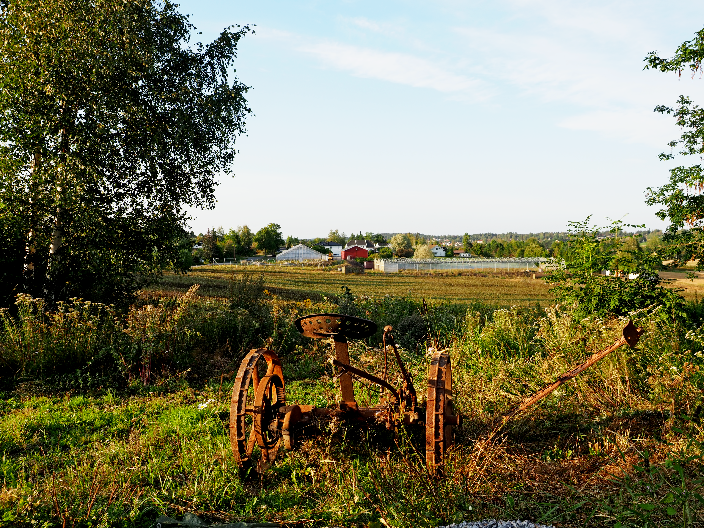 «Fra Ås» fra 1916.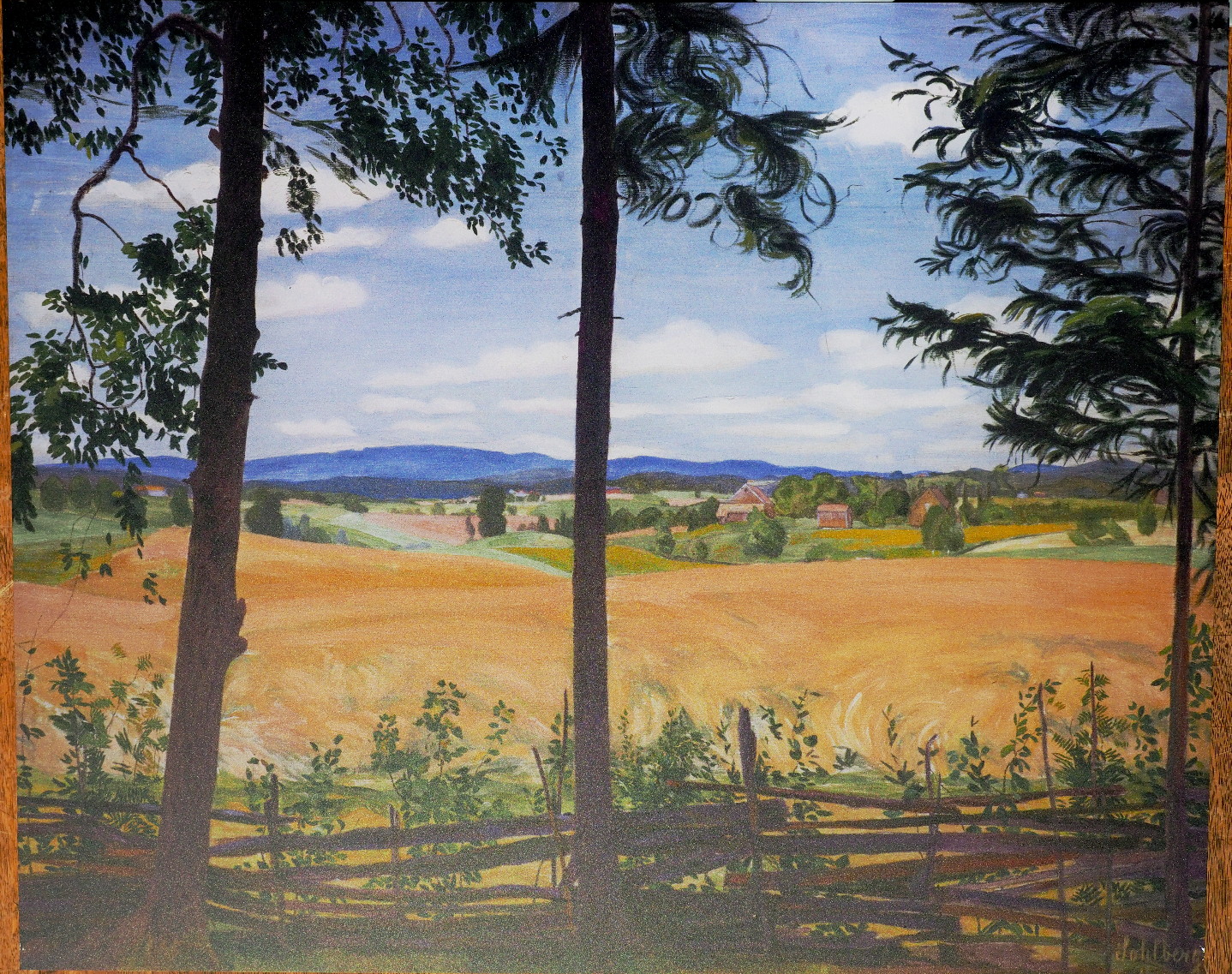 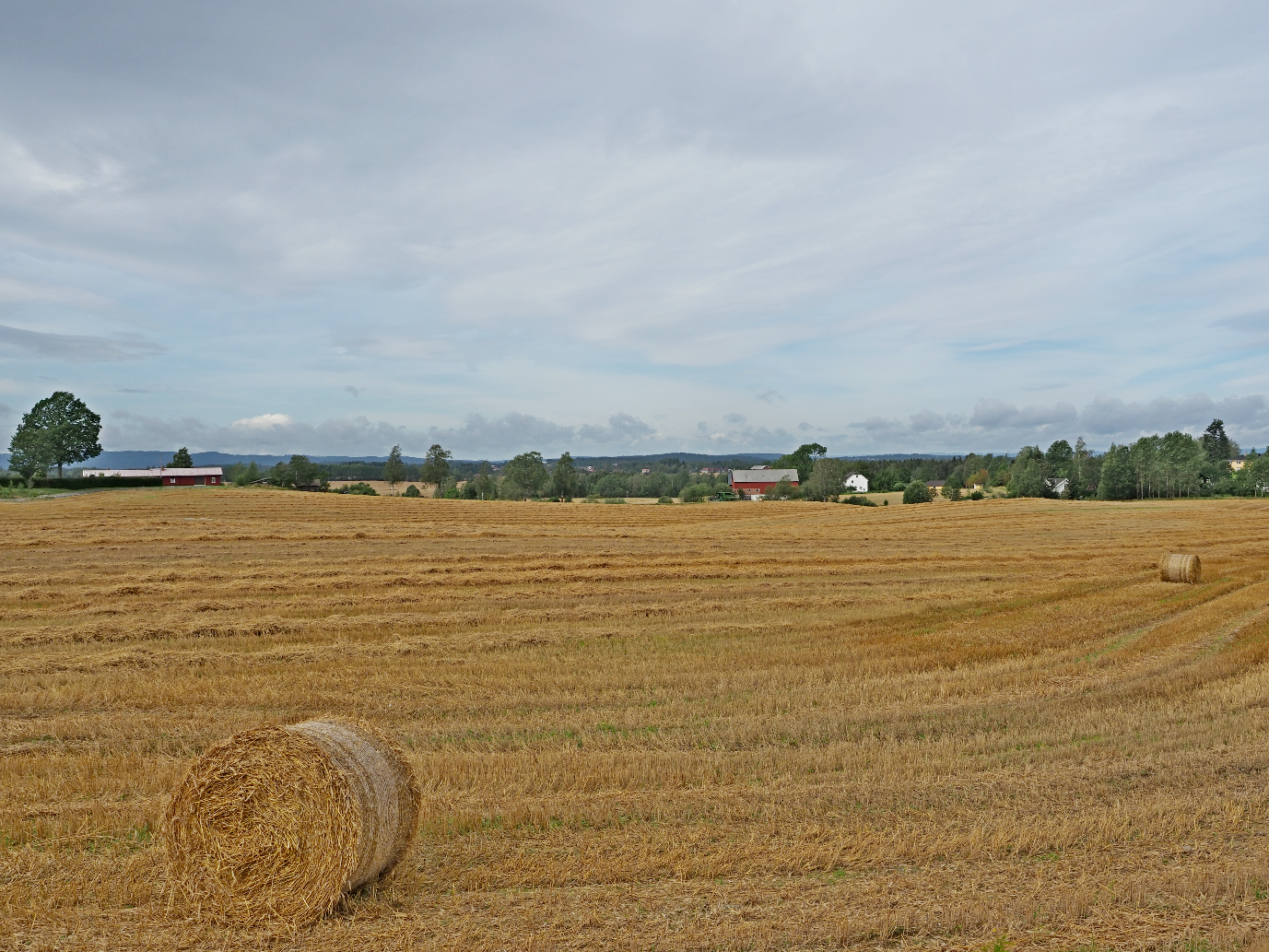 «Blå benk» fra 1917.	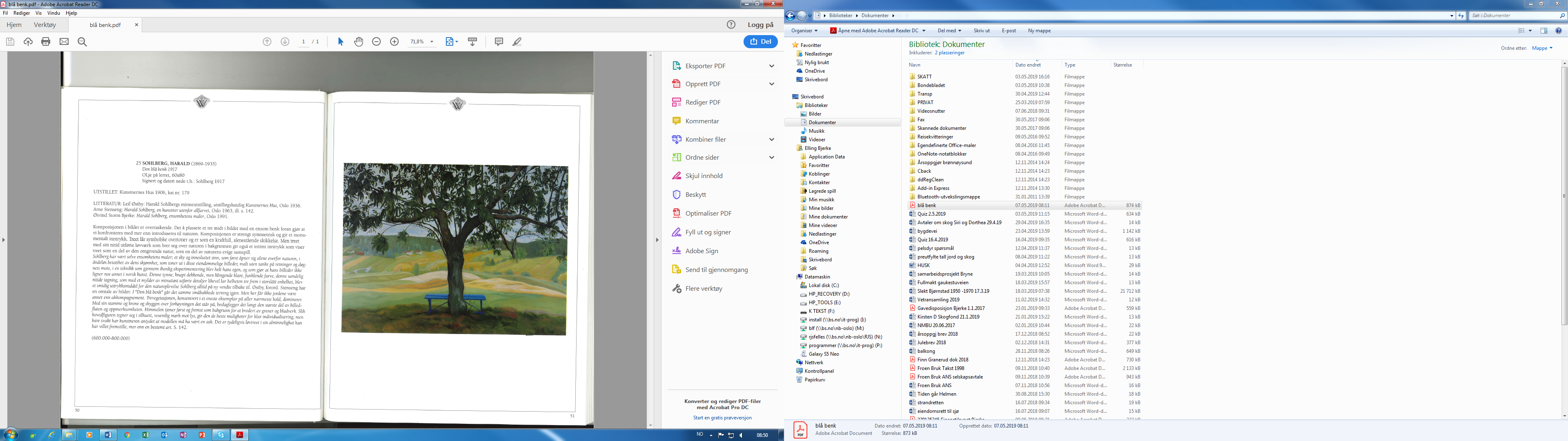 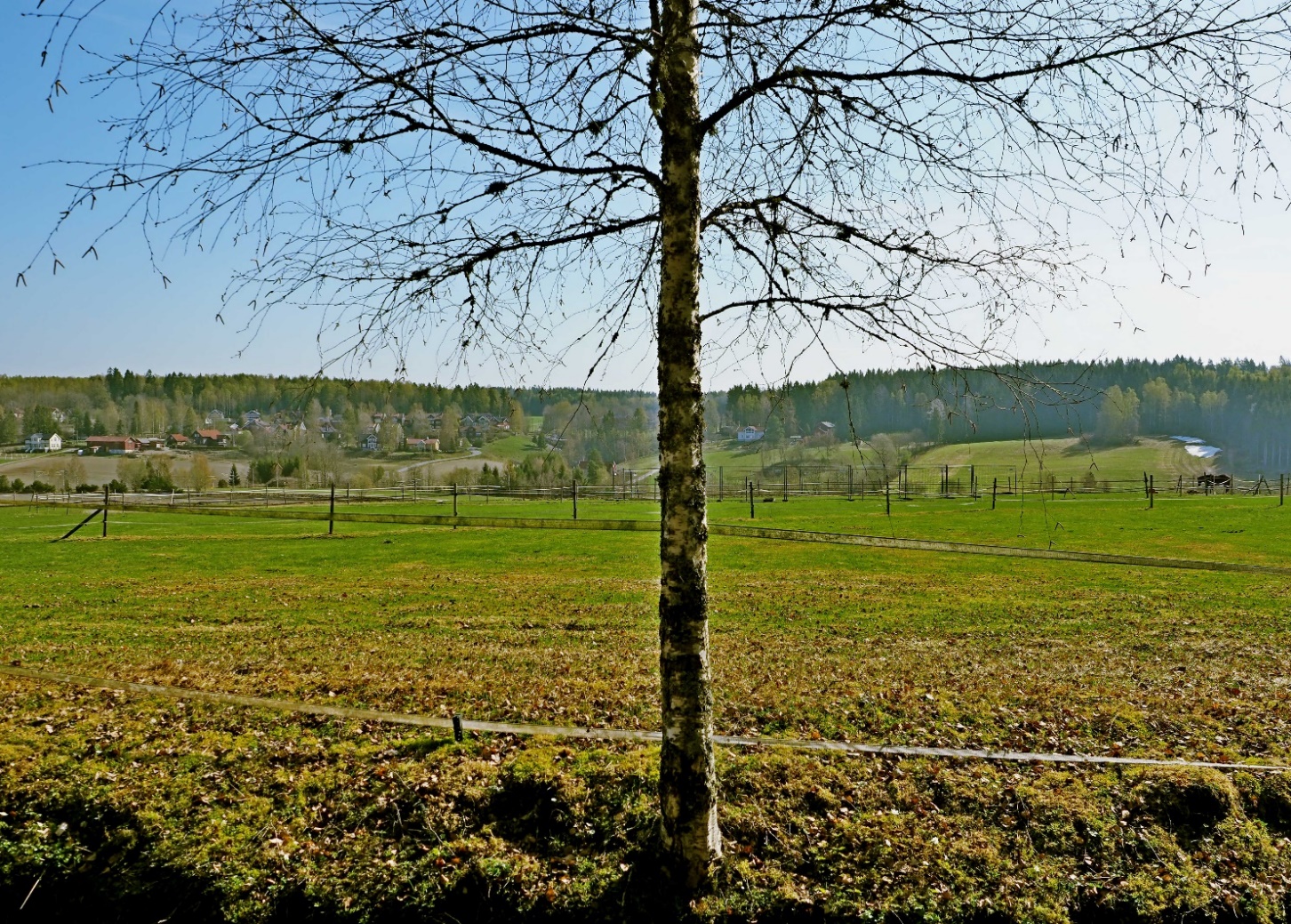 